Грипп птиц- опасное инфекционное заболевание.     В апреле традиционно начинается реализация продуктивной птицы на рынках и ярмарках региона. Специалисты государственной ветеринарной службы Самарской области ведут постоянный контроль при перемещении птицы, проводят анализ эпизоотического благополучия регионов в целях недопущения возникновения очагов инфекционных заболеваний птиц.        Наиболее опасной болезнью птиц всех видов является высокопатогенный грипп. Данное заболевание общее для всех видов птицы и человека.Грипп птиц — (Grippus avium)— высококонтагиозное, остро протекающее вирусное заболевание сельскохозяйственных, синантропных и диких птиц, которое характеризуется поражением респираторного и желудочно-кишечного трактов, а также высокой летальностью. Грипп птиц способен протекать в форме эпизоотий, вызывая массовый охват поголовья и имея широкое распространение-район, область, несколько регионов. Экономический ущерб от гриппа птиц чрезвычайно велик и связан с массовой гибелью заболевшей птицы, затратами при проведение жестких карантинных и ветеринарно-санитарных мероприятий, включая затраты на уничтожение больной и подозреваемой в заболевании птицы.Возбудитель болезни – РНК-содержащий вирус относится к семейству ортомиксовирусов, который подразделяется на три серологических типа: А, В и С. Вирусы типа А вызывают заболевание у птиц и человека. Наибольшую озабоченность вызывают подтипы вируса гриппа птиц Н5N1 и H7N9 в связи с их высокой опасностью для человека.Клиническая картина: — птица отказывается от корма, оперение становится взъерошенным, глаза закрытые, голова опущена, куры теряют яйценоскость. Видимые слизистые оболочки гиперемированы и отечны, у отдельной больной птицы из слегка приоткрытого клюва вытекает тягучий слизистый экссудат, носовые отверстия заклеены воспалительным экссудатом. У некоторых больных птиц отмечается отечность лицевой части сережек вследствие застойных явлений и интоксикации организма. У кур гребень и сережки становятся темно-фиолетового цвета. В большинстве случаев у заболевшей птицы отмечается понос желто-зеленого цвета. У уток и гусей могут наблюдаться нервные явления, при этом птица постоянно совершает круговые движения. Дыхание становится учащенным и хриплым, температура тела поднимается до 44°С, а перед падежом падает до 30°С. Если заболевание птиц вызвано высокопатогенными вирусами гриппа, то как правило 100% продуктивных птиц погибает.В целях недопущения возникновения очагов гриппа птиц собственникам продуктивной птицы необходимо принять следующие меры:1) обеспечить идентификацию и безвыгульное содержание птицы;2) ограничить доступ к птице посторонних лиц, за исключением специалистов госветслужбы ГБУ СО «СВО» Похвистневской СББЖ;3) предоставлять специалистам госветслужбы по их требованию птицу для клинического осмотра и проведения противоэпизоотических мероприятий; 4) не приобретать птицу, продукты птицеводства и корма в неустановленных местах;5) исключить контакт птицы, содержащейся в хозяйствах, с дикой и синантропной птицей.6) обеспечивать проведение постоянной профилактической дезинфекции помещений для содержания птицы.Грипп птиц впервые на территории Самарской был выявлен в мае 2017 года в 2 личных подсобных хозяйствах с. Красная горка Челно-Вершинского района. При проведении эпизоотического обследования специалистами Государственной ветеринарной службы Самарской области установлены факты приобретения владельцами личных подсобных хозяйств молодняка кур без ветеринарных сопроводительных документов в Нурлатском районе республики Татарстан, в котором по состоянию на июнь 2017 года было зарегистрировано несколько очагов гриппа птиц. В 2018 году на территории Самарской области карантин по заболеванию вводился в 5 муниципальных районах и 1 городском округе, при этом было выявлено одновременно 16 очагов опасного заболевания. Специалистами Государственной ветеринарной службы Самарской области было установлено, что предприниматель из поселка Курумоч Волжского района приобрел более 1000 голов продуктивной птицы без ветеринарных сопроводительных документов, а в дальнейшем реализовывал больную птицу в сельских и городских населенных пунктах Самарской области, не подвергая её ветеринарному осмотру. Нарушение предпринимателем Законодательства в области ветеринарии повлекло изъятие в личных подсобных хозяйствах граждан Самарской области более 4 тысяч голов продуктивной птицы. В ноябре 2020 года грипп птиц был выявлен в одном из личных подсобных хозяйств с Белозерки Красноярского муниципального района, при ликвидации заболевания в с. Белозерки было изъято и уничтожено более 600 голов птиц.В декабре 2020 года произошла вспышка гриппа среди птиц на одной из птицефабрик в Астраханской области. Спустя два месяца заражение новым возбудителем гриппа H5N8 подтвердилось у семи сотрудников предприятия. При этом Глава Роспотребнадзора Анна Попова пояснила, что возможность передачи нового штамма птичьего гриппа H5N8, которым недавно заразились несколько сотрудников астраханской птицефабрики, от человека к человеку. Департамент ветеринарии Самарской области, ГБУ СО «СВО» Похвистневская СББЖ настоятельно просит владельцев личных подсобных хозяйств не приобретать птицу в неустановленных местах торговли и через сайты объявлений!В СЛУЧАЕ ГИБЕЛИ ПТИЦ ИЛИ ПОЯВЛЕНИИ ПРИЗНАКОВ ЗАБОЛЕВАНИЯ У ПТИЦ, НЕОБХОДИМО НЕМЕДЛЕННО ОБРАТИТЬСЯ В РАЙОННУЮ ВЕТЕРИНАРНУЮ СТАНЦИЮ «Похвистневскую СББЖ» г. Похвистнево, ул.Суходольная,38 тел.: 8(84656)2-12-87; 2-27-95; 2-16-07  ИЛИ ПО ТЕЛЕФОНАМ г. Самара ул. Фадеева 47: 8(846)951-00-31; 8(846)3371900Начальник ГБУ СО «СВО» структурного подразделения«Похвистневской СББЖ»Д.В. Ромаданов                                        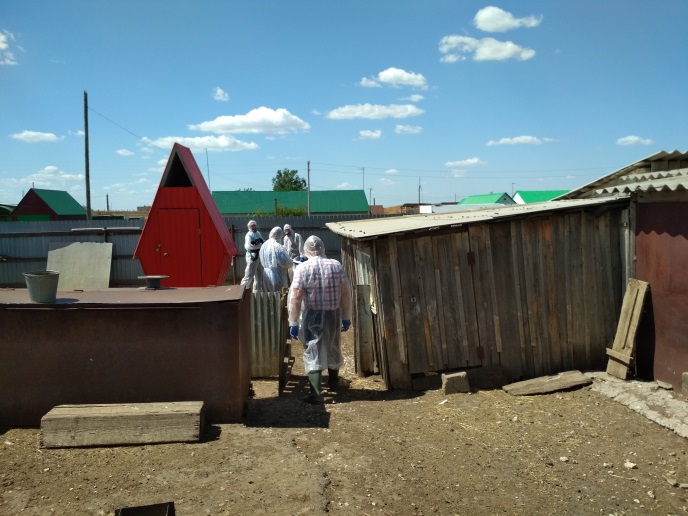 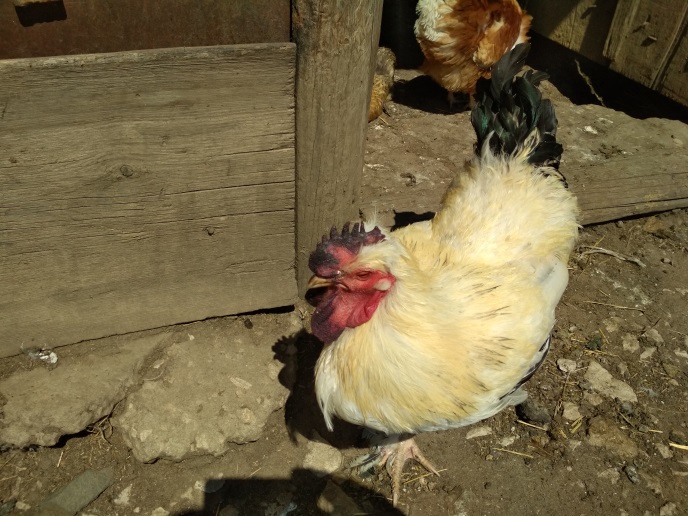 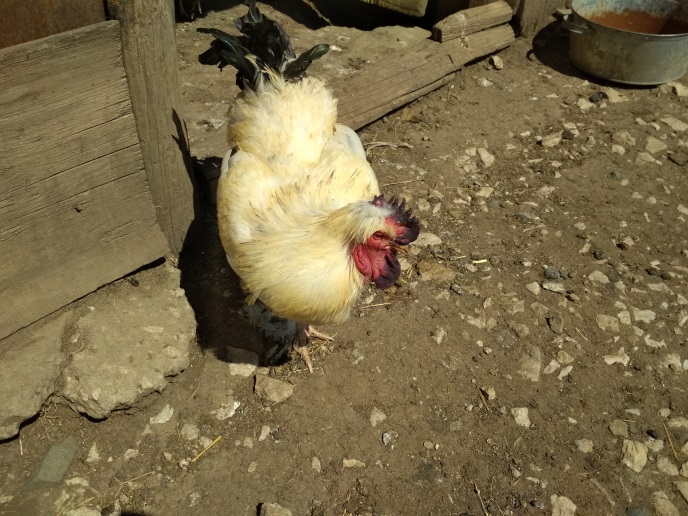 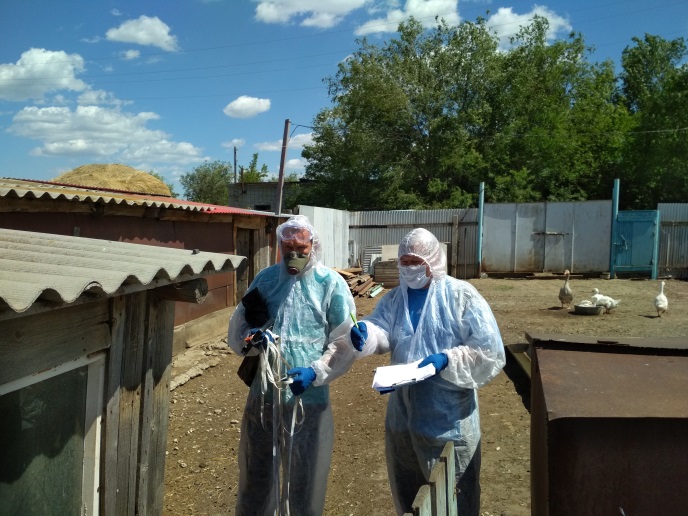 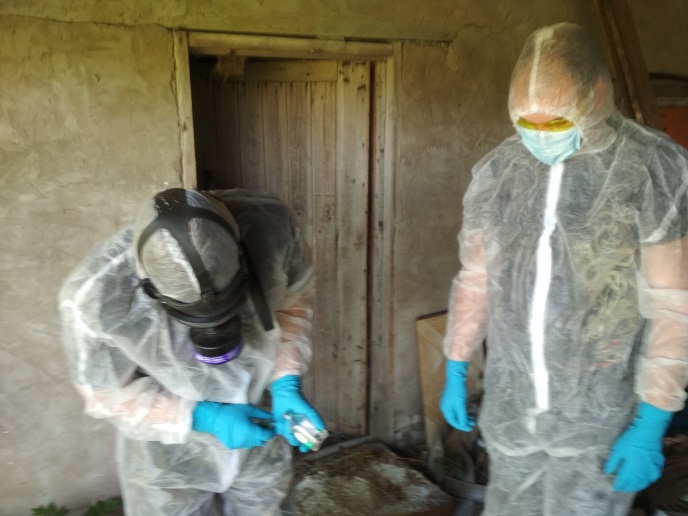 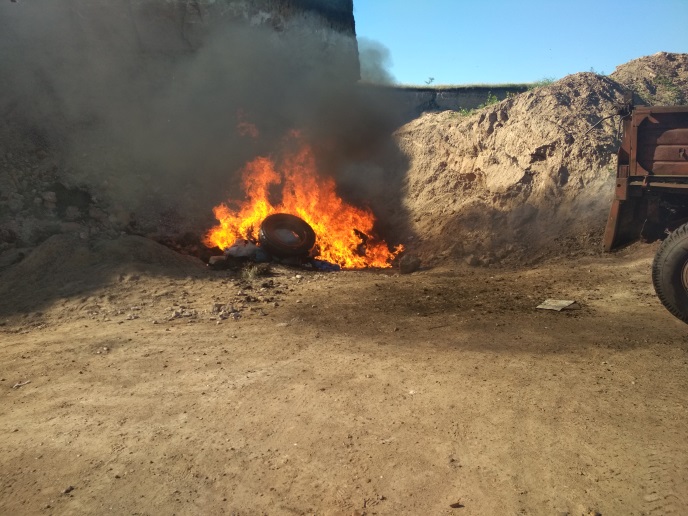 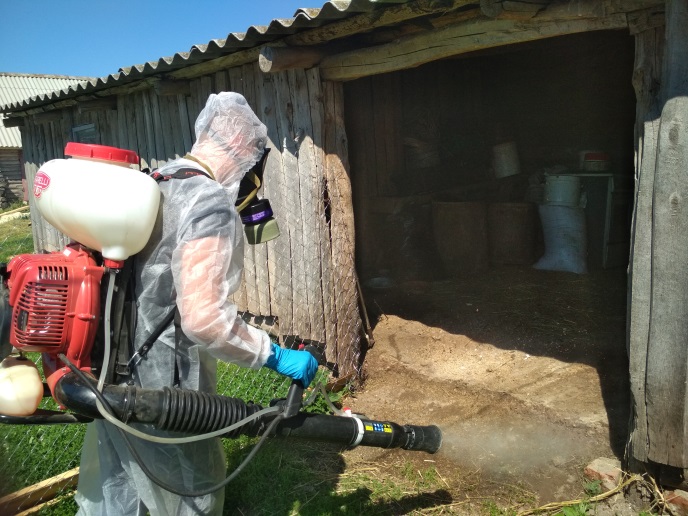 